ҠАРАР                                                                             РЕШЕНИЕОб избрании состава Постоянной комиссии по социально-гуманитарным вопросам Совета сельского поселения Ирсаевский сельсовет муниципального района Мишкинский район Республики Башкортостан  В соответствии со статьей 15 Регламента Совета сельского поселения Ирсаевскийсельсовет муниципального района Мишкинский район Республики Башкортостан Совет сельского поселения Ирсаевский сельсовет муниципального района Мишкинский район Республики Башкортостан решил:1. Сформировать Постоянную комиссию  социально-гуманитарным вопросам в количестве 3 депутатов. 2. Избрать в состав Постоянной комиссии по социально-гуманитарным вопросам следующих депутатов Совета:Акбулидан Зинаида Петровна		- избирательный округ № 1;Назмиев Анатолий Александрович		- избирательный округ № 2;         Салиева Елеза Михайловна    		         - избирательный округ № 7.Глава сельского поселения   Ирсаевский сельсоветмуниципального района  Мишкинский районРеспублики Башкортостан                                                     А.И.Андриянова28 сентября 2015 года№ 9БАШҠОРТОСТАН РЕСПУБЛИКАҺЫМИШКӘ  РАЙОНЫМУНИЦИПАЛЬ РАЙОНЫНЫҢИРСАЙ АУЫЛ СОВЕТЫАУЫЛ БИЛӘМӘҺЕСОВЕТЫИрсай ауылы, Мәктәп урамы, 2Тел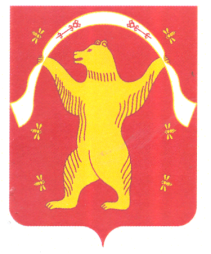 РЕСПУБЛИКА БАШКОРТОСТАНСОВЕТСЕЛЬСКОГО ПОСЕЛЕНИЯИРСАЕВСКИЙ СЕЛЬСОВЕТМУНИЦИПАЛЬНОГО РАЙОНАМИШКИНСКИЙ РАЙОН452344, д. Ирсаево, улица Школьная, 2Тел:2-37-47, 2-37-22